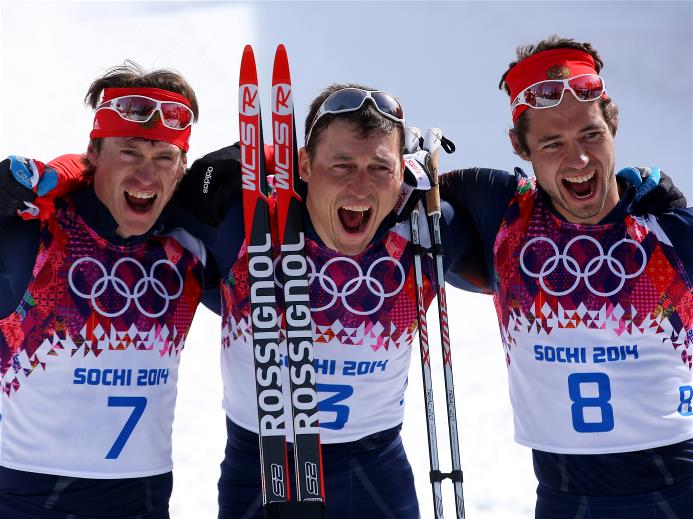 Александр ЛегковЛыжные гонки, масс-старт,50 км.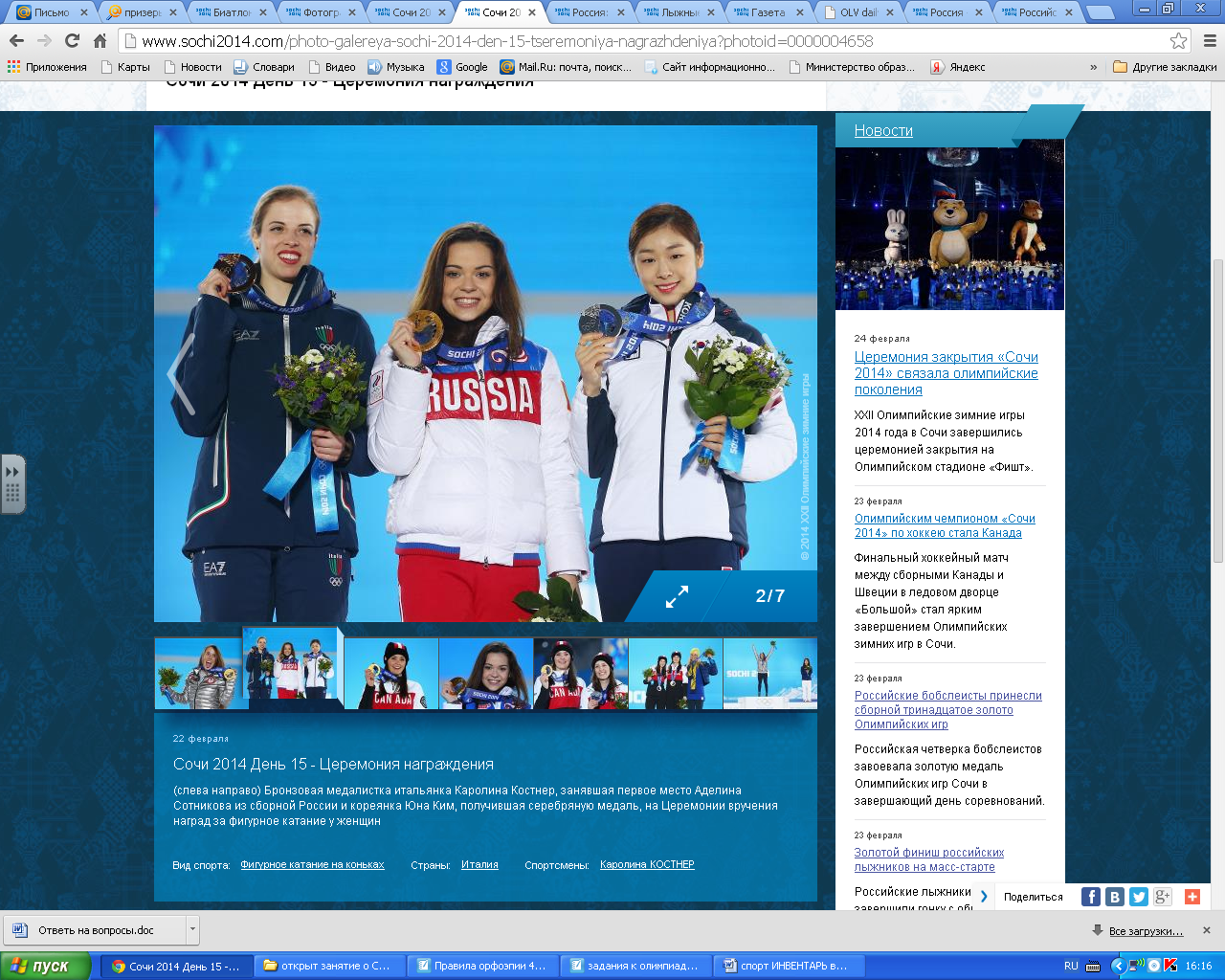 Аделина СотниковаФигурное катание, женщины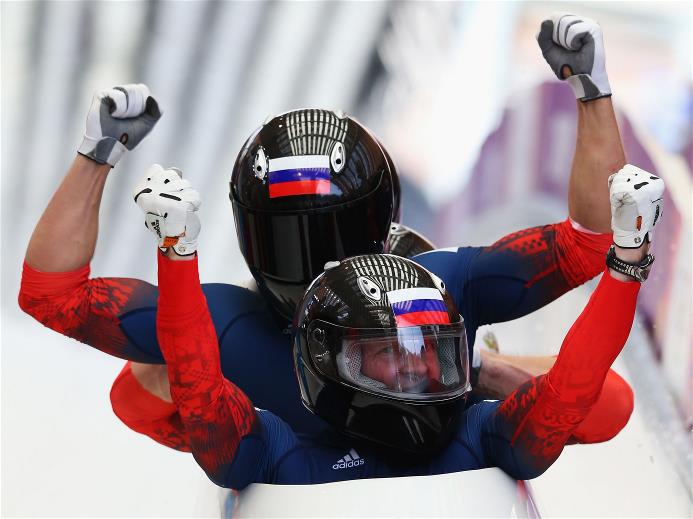 Александр Зубков и Алексей ВоеводаБобслей,экипаж-двойка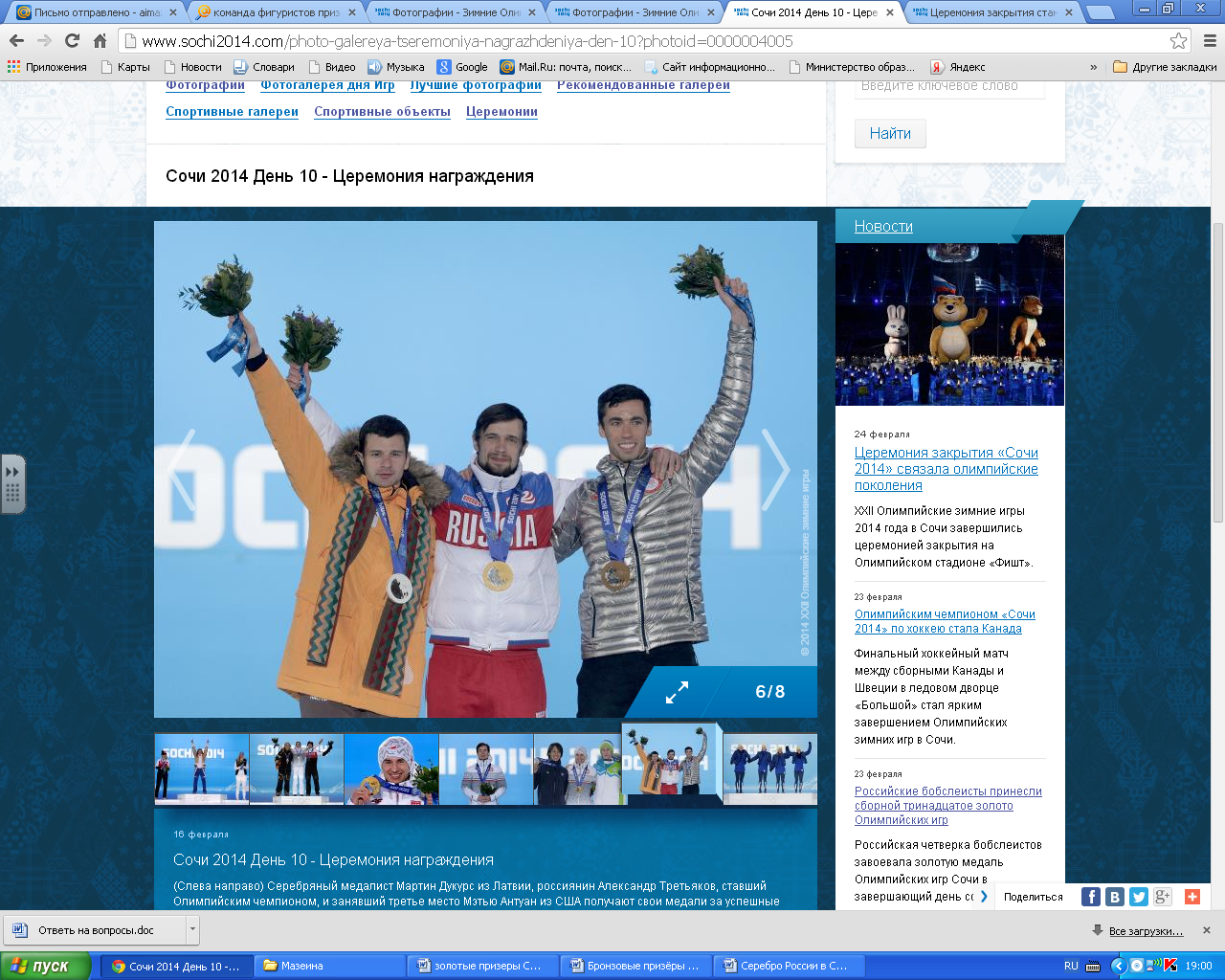 Александр Третьяковскелетон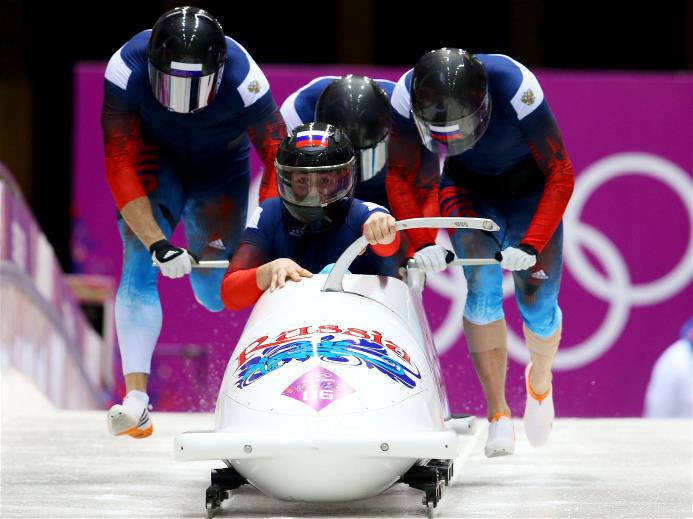 Александр Зубков, Алексей Негодайло, Дмитрий Труненков, Алексей ВоеводаБобслей, четвёрка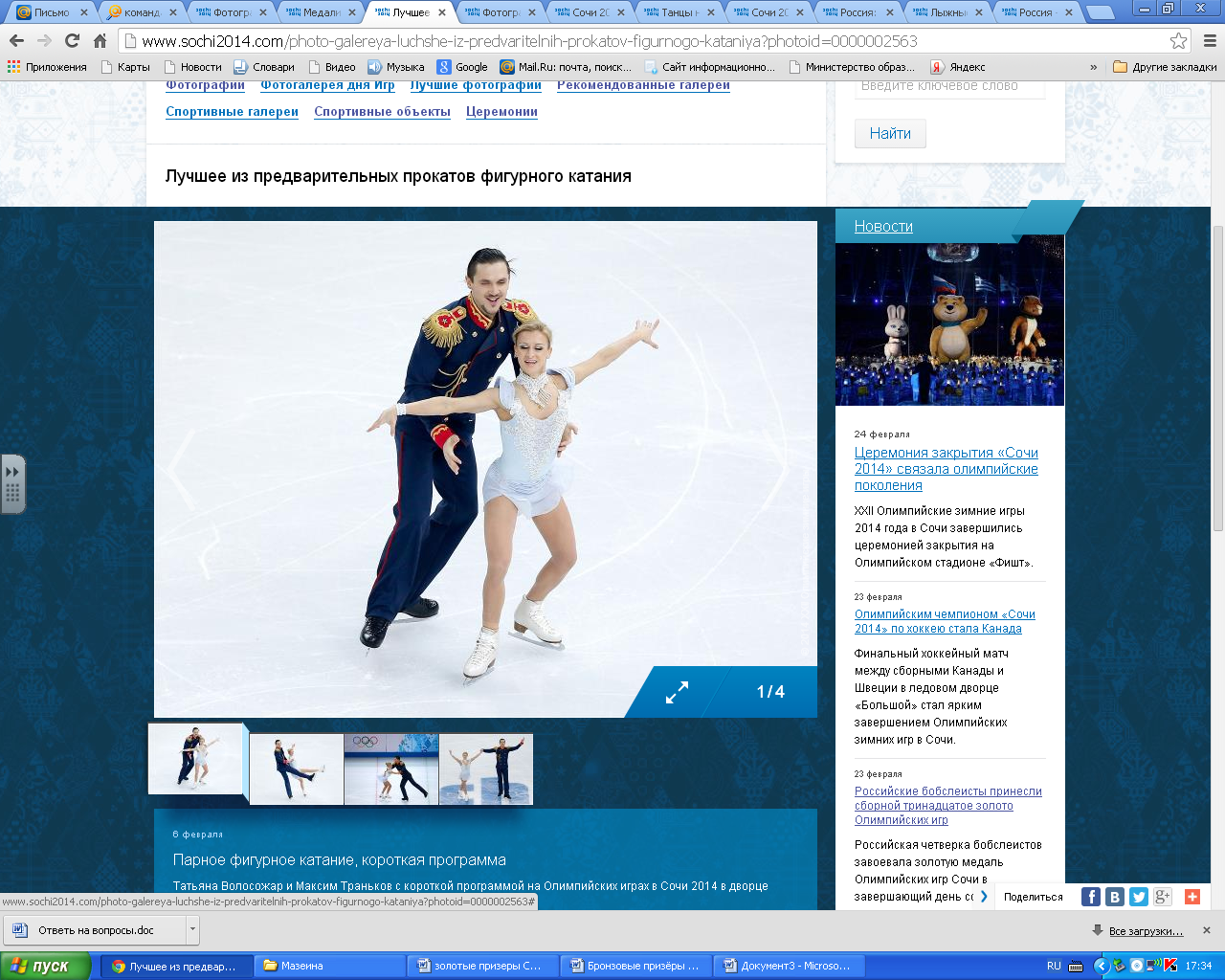 Татьяна Волосожар и Максим ТранькоФигурное парное катание на коньках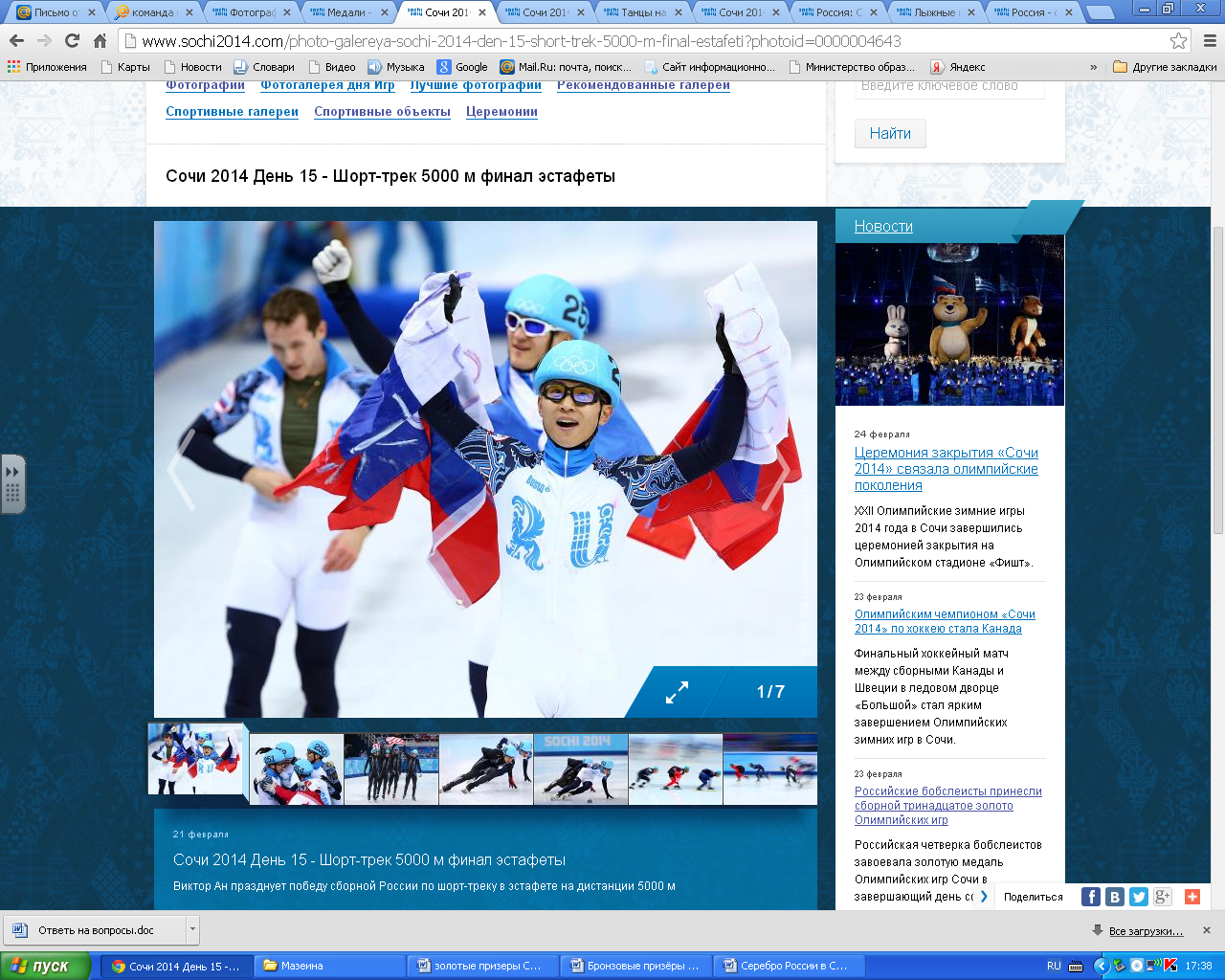 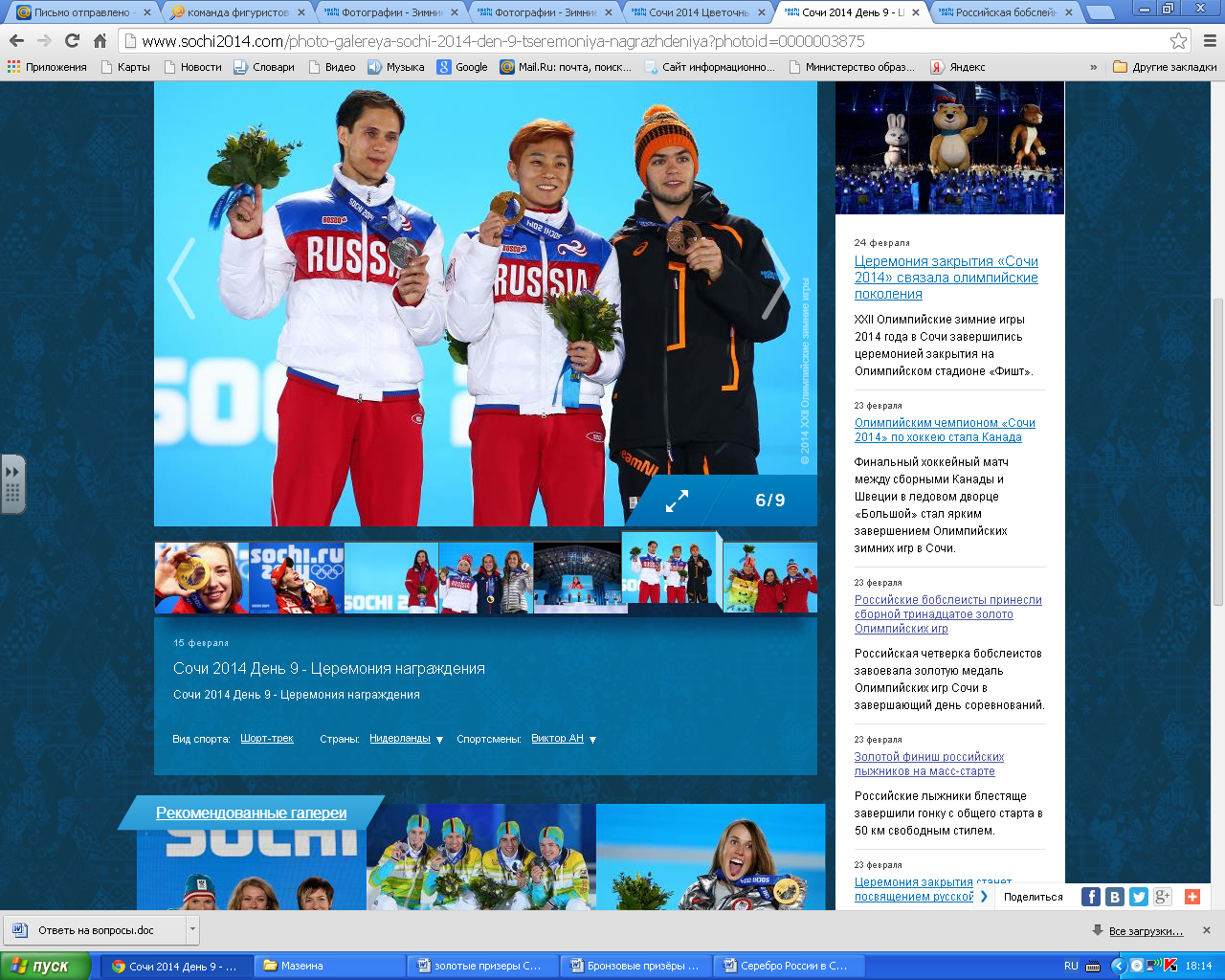 Виктор АнШорт – трек, 500 м и 1000м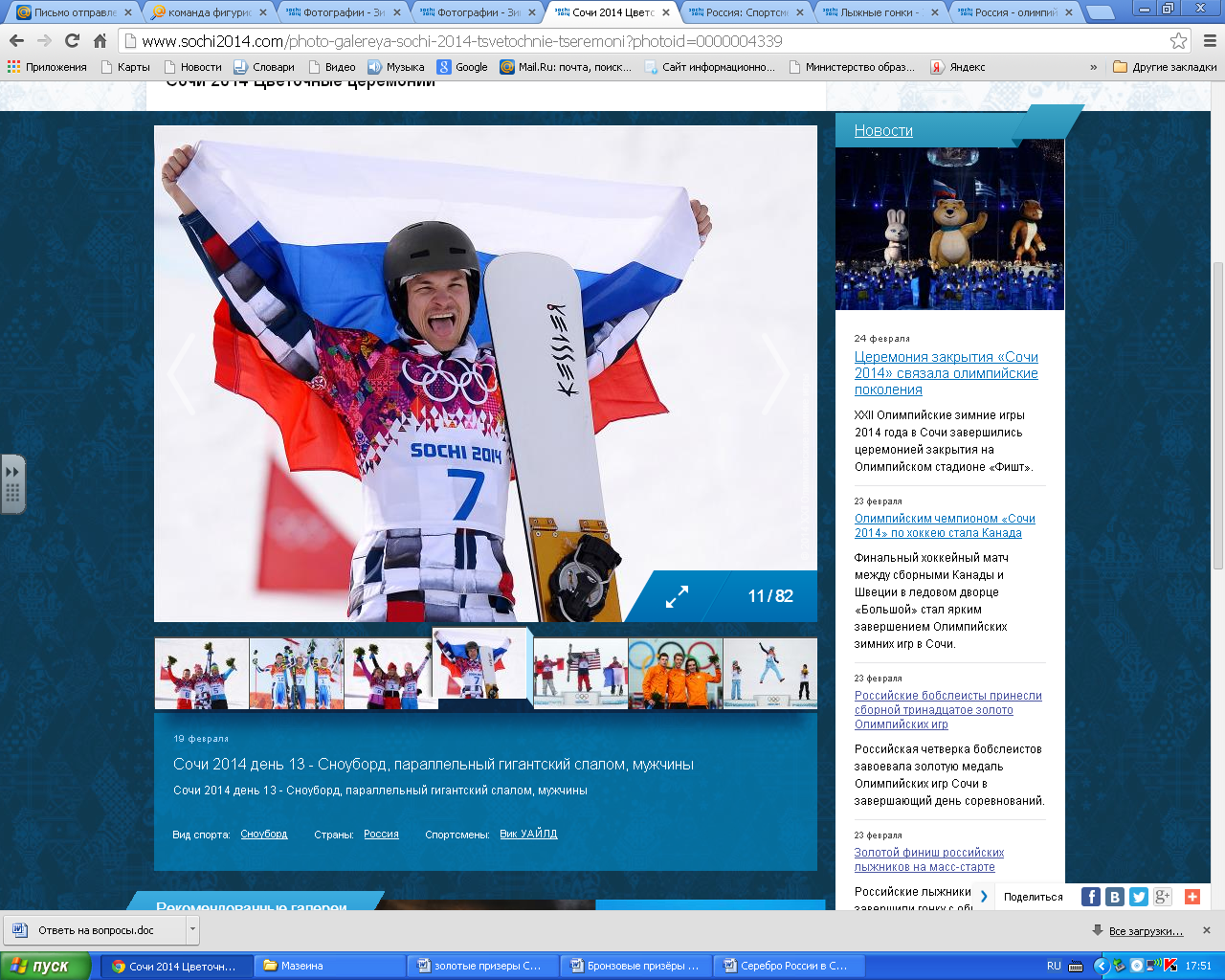 Вик УайлдСноуборд, параллельный слалом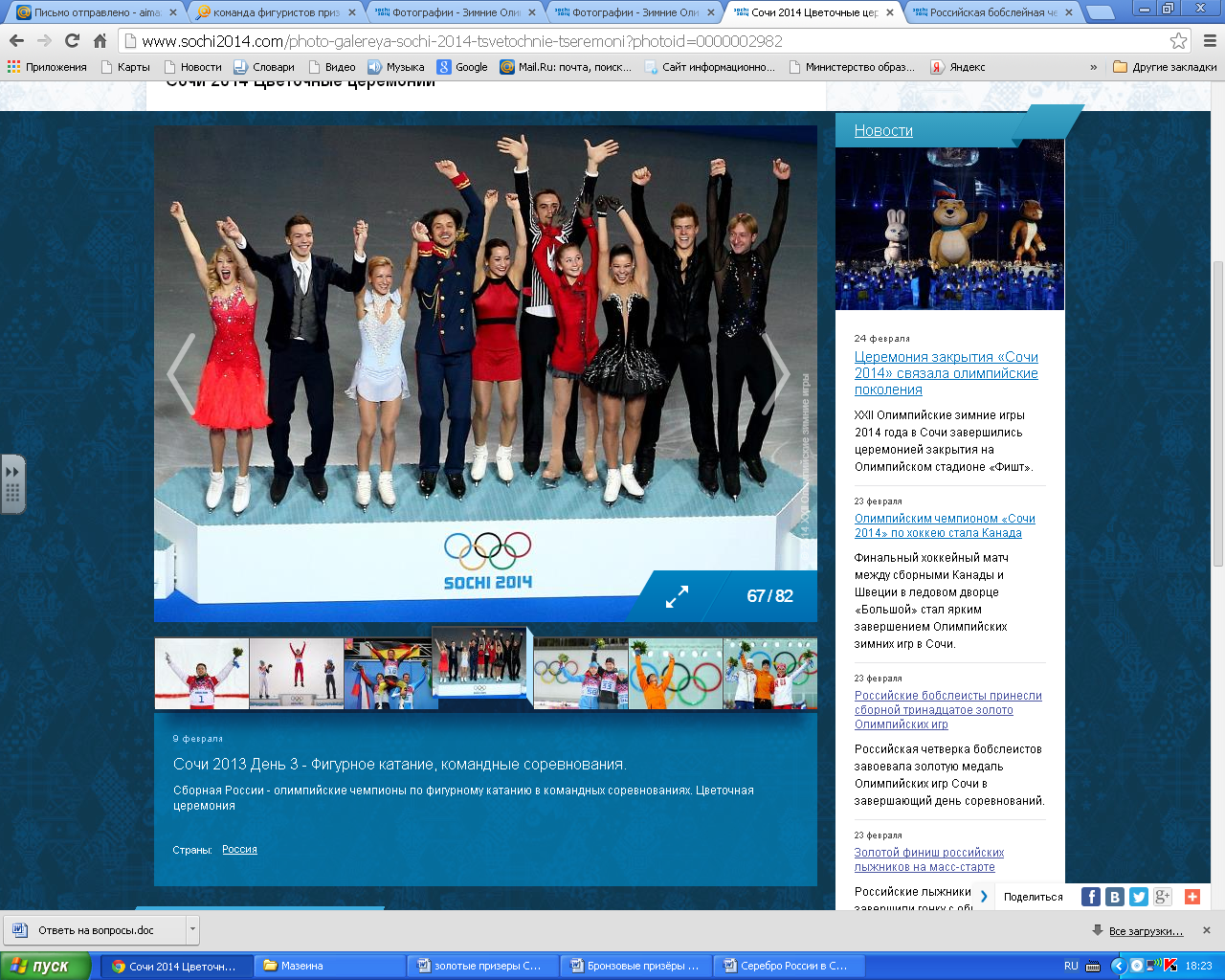 Россия, сборная команда 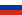  по фигурному катанию:
Евгений Плющенко
          Юлия Липницкая
Татьяна Волосожар / Максим Траньков
Ксения Столбова / Фёдор Климов
Екатерина Боброва / Дмитрий Соловьёв
Елена Ильиных / Никита Кацалаповhttp://ru.wikipedia.org/wiki/-2014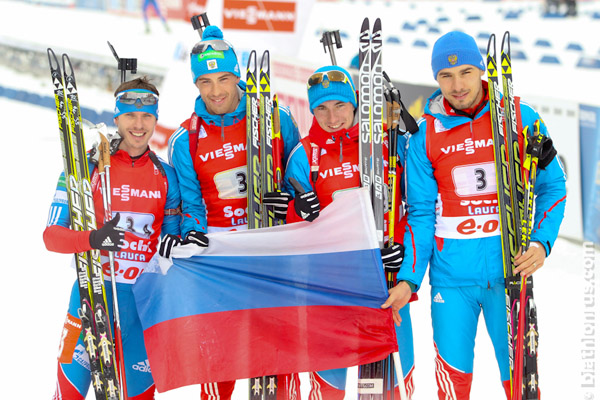 Алексей Волков, Евгений Устюгов, Дмитрий Малышко и Антон ШипулинБиатлон,мужская эстафета, 4*7,5 км.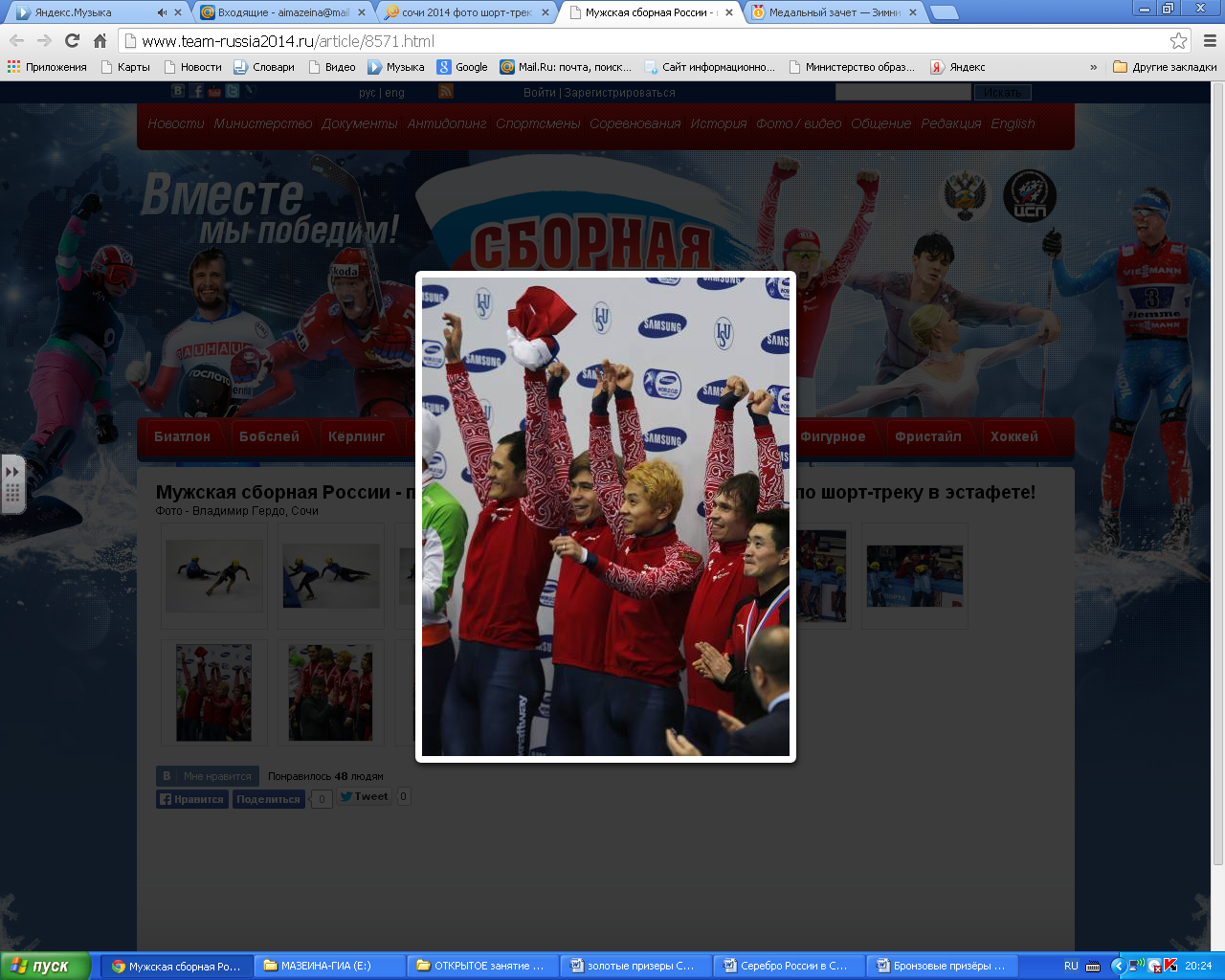 Виктор Ан, Семён Елистратов, Владимир Григорьев и Руслан Захаров Шорт-трек, мужская эстафета на 5000 метровhttp://www.sochi2014.com/obladateli-medalej?country=RUS&sport=all&gender=all&gold=yeshttp://o14.yandex.ru/medals/RU/